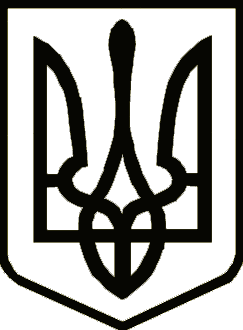 УкраїнаСРІБНЯНСЬКА СЕЛИЩНА РАДАРОЗПОРЯДЖЕННЯПро оголошення конкурсу на заміщення вакантної посади у Срібнянській селищній радіКеруючись статтею 10 Закону України «Про службу в органах місцевого самоврядування», Порядку проведення конкурсу на заміщення вакантних посад державних службовців, затвердженого постановою Кабінету Міністрів України від 15 лютого 2002  року № 169 та Порядку проведення конкурсу на заміщення вакантних посад посадових осіб місцевого самоврядування у виконавчих органах Срібнянської селищної ради, затвердженого рішенням виконавчого комітету від 22.12.2017 № 02, відповідно до пункту 20 частини 4 статті 42 та пункту 8 статті 59  Закону України «Про місцеве самоврядування в Україні» зобов'язую:1. ПРОВЕСТИ конкурс у Срібнянській селищній раді на заміщення вакантної посади головного спеціаліста відділу бухгалтерського обліку та звітності.	2. Організацію конкурсу доручити конкурсній комісії.	3. Начальнику відділу кадрової роботи Людмилі БОРЩЕНКО забезпечити опублікування оголошення про конкурс, умови його проведення та вимоги до претендентів в газеті «Срібнянщина», провести прийом документів від претендентів на заміщення вакантних посад протягом 30 календарних днів з дня публікації оголошення відповідно до вимог чинного законодавства України.	Селищний голова 						      Олена ПАНЧЕНКО06 жовтня2021 року    смт Срібне			      №176